¡Prepárense para escuchar algunas historias sorprendentes y maravillosas de doce mujeres que respondieron al «llamamiento» de Dios para «IR»! Los estudios bíblicos de este año exploran el tema «Envíame a mí» basado en el llamamiento de Isaías en el capítulo 6: 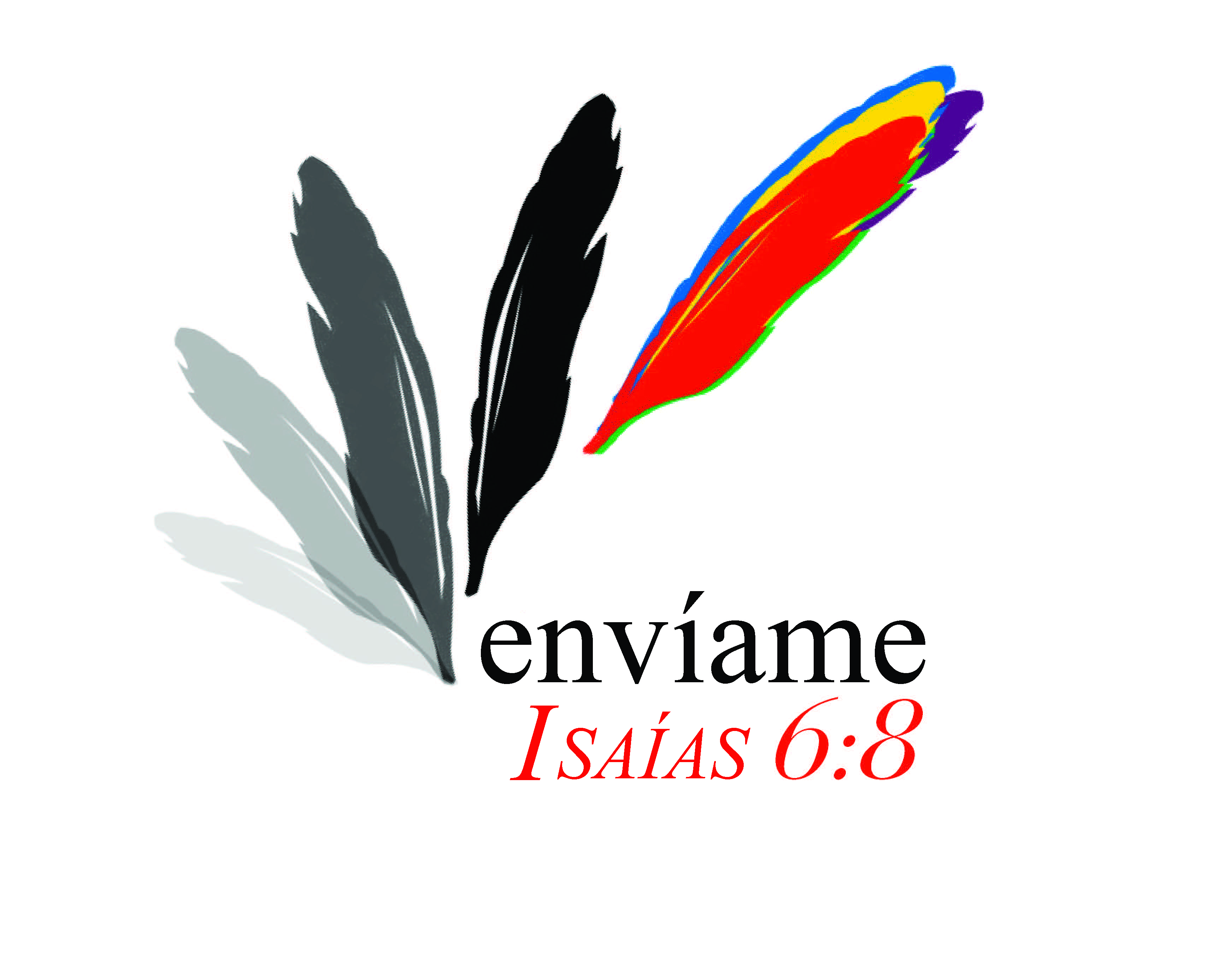 «Entonces oí la voz del Señor que decía:—¿A quién enviaré? ¿Quién irá por nosotros? Y respondí:—Aquí estoy. ¡Envíame a mí!» (6:8)A partir de ese momento, Isaías se convirtió en un mensajero declarado de Dios. A veces su mensaje se recibió con un corazón abierto, receptivo. Sin embargo, la mayoría de las veces fue con resistencia, obstinación e ira. A pesar de que Dios lo había llamado mientras adoraba, la tarea no fue nada fácil.Eso es precisamente lo que descubriremos en estas doce historias de llamamiento. Llegarán a conocer a estas mujeres como nunca antes las habían conocido. Sabrán de sus luchas, de sus dudas, de sus miedos, de sus preocupaciones y reticencias. También oirán sus respuestas de todo corazón a Dios: «Aquí estoy. ¡Envíame a mí!». Gracias a estas mujeres que este año nos compartieron sus historias:Martha Chambers – Región Hands of Harvest,  Presbiterio de  ArkansasLuz Dary Guerrero – antigua misionera en México, miembro del Presbiterio de los AndesKay Jang – misionera en las Filipinas con su esposo DanielNadara Jones – Región/Presbiterio de MurfreesboroSarah Lee – misionera en el sudeste de Asia con su esposo David, miembro del Presbiterio Tennessee/GeorgiaAnay Ortega – antigua misionera en Guatemala, Presbiterio de los AndesSocorro Pejendino – misionera en Guatemala con su esposo Phanor, miembro del Presbiterio del Valle del CaucaPat Pickett – pastora de la Iglesias Presbiteriana Cumberland de Mt. Denson, Presbiterio de NashvilleLindsey Sims – misionera en Salvador, Brasil con su esposo Jacob, Presbiterio de GraceBeth Wallace – antigua misionera en Colombia; sirvió junto con su esposo por más de cincuenta años. Sigue viviendo y trabajando en Cali, Colombia.Jessica Wilkerson – misionera en Colombia, (Presbiterio Emaús) con su esposo Patrick, Presbiterio de Tennessee Oriental«Sue» – misionera en un país no divulgado de Asia Central donde sirve con su esposo. Ambos sirven a Dios de maneras creativas porque el país está cerrado a misioneros cristianos y al Evangelio. Una GRAN expresión de «gratitud» a Pat White, la editora de los estudios de este año. Su labor sirve para hacer que estas historias se tornen de palabras impresas, a testimonies vivos. Con sus preguntas de reflexión y el llamamiento a la acción, las lectoras podrán explorar sus propias historias de llamamiento como discípulas de Jesucristo. Pat vive en Fairfield, Illinois  y es miembro de la Región Centro-Norte; activa en su iglesia, en su región y en su comunidad.